Objectifs de la formation-Formation professionnalisante qui se développe, en partie,  au sein du secteur socio-économique ;-Création de compétence en biologie appliquée étroitement liée au secteur recruteur ;-Développement chez l’étudiant du savoir, du savoir faire et du savoir être.أهداف مسار التكوينProfils et compétences visés Au terme de cette formation et grâce à la contribution positive du secteur économique (centres de stages), la présente formation permettra à l’impétrant d’accumuler un savoir et un savoir faire dans les domaines de la bio-industrie et du management qualité.      المهارات المستهدفةMétiers et domaines visés / insertion professionnelle- La bio-industrie par l’apprentissage dispensé en génie des bioprocédés et en génie biologique ;- Contrôle de qualité en se basant sur les enseignements programmés concernant le management de qualité,- Expertise, grâce aux informations développées touchant, les textes juridiques, la normalisation, la sécurité et la traçabilité ;- Laboratoires d’analyse, par la maîtrise de techniques et des procédés d’analyse.      المهن والميادين المستهدفة / الإدماج المهني   الجمهورية الجزائرية الديمقراطية الشعبيةRépublique Algérienne Démocratique et Populaireوزارة التعليم العالي و البحث العلميMinistère de l’Enseignement Supérieur et de la Recherche Scientifique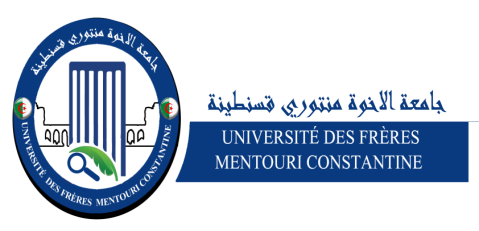 Département de Biologie Appliquéeماسترمھني  « الصناعات الحيوية تحليل ومراقبة »Master Professionnel « Bioindustrie, Analyse et contrôle»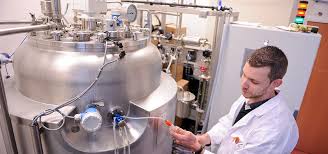 Semestre 1 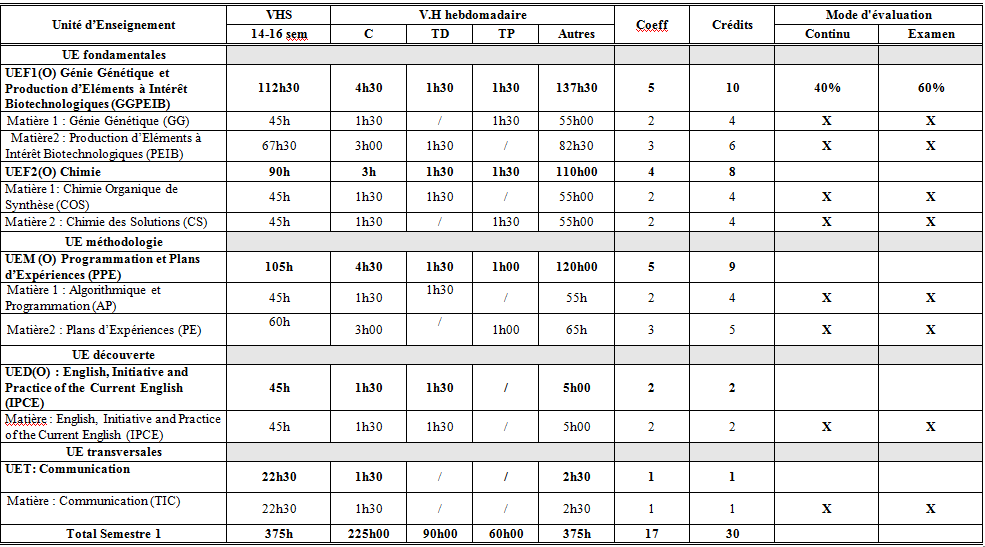 Semestre 2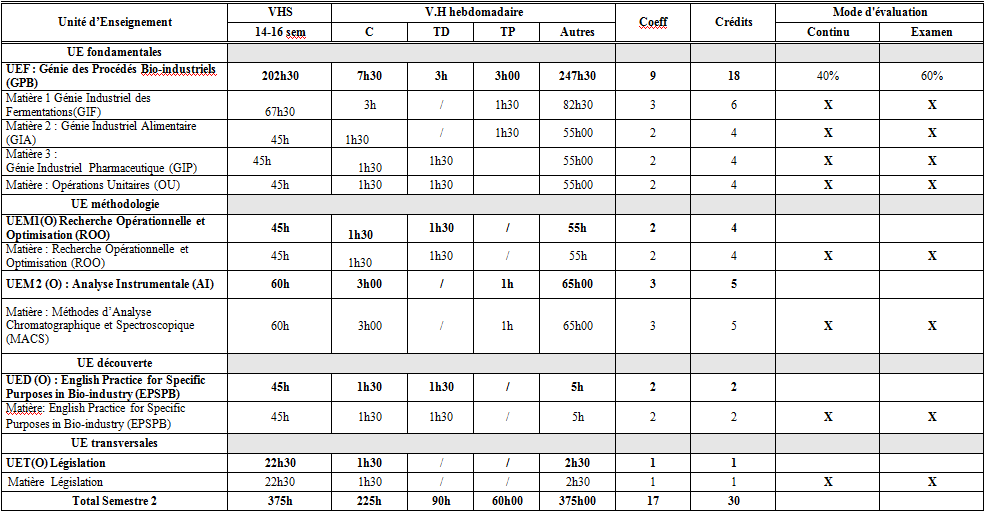 Semestre 3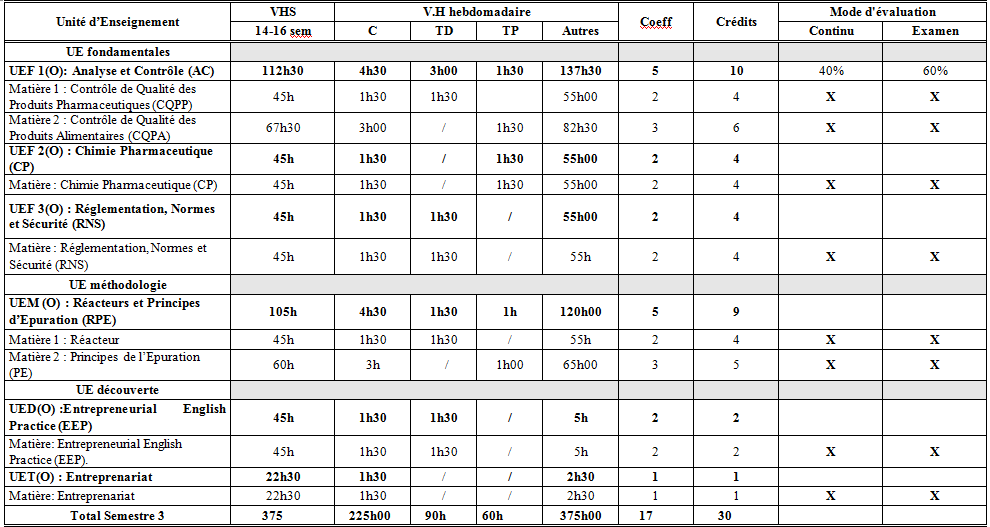 Semestre 4Stage en entreprise sanctionné par un mémoire et une soutenance.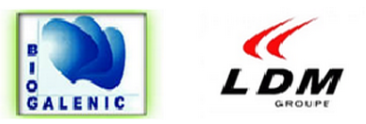 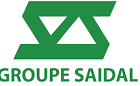 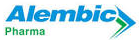 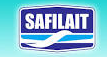 VHSCoeff CréditsTravail Personnel (Recherche bibliographique)105h 59Stage en Entreprise et/ou Partie expérimentale au laboratoire202h 30918Séminaires///Autre (Rédaction du mémoire)67h3033Total Semestre 4375h1730